Технические характеристики (техническое задание)Аквадистиллятор медицинский электрический АДЭ-09производства ООО ПФ «Ливам»НазначениеВнешний видПроизводство дистиллированной воды в аптеках, больницах, лабораториях и других учреждениях.Качество исходной воды, поступающей в аквадистиллятор, должно соответствовать требованиям СанПиН 1.2.3685-21 при содержании аммиака не более 0,2 мг/л.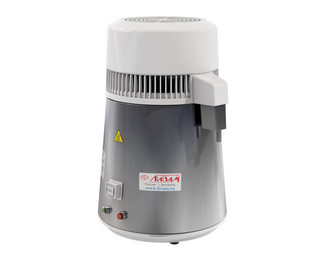 Технические характеристикиТехнические характеристикиКачество производимой водыФС.2.2.0020 «Вода очищенная»Температура производимой воды, °Сот 70 до 85Производительность, л/ч1,0 (-10%)Род тока, частота, напряжениепеременный однофазный, 50 Гц, 220 В (±10 %)Потребляемая мощность, кВт0,75Габаритные размеры (Д×Ш×В), мм230×250×365ИсполнениеНастольноеМасса, кг3,9Гарантийный срок эксплуатации, месяцев с даты продажи14Регистрационное удостоверение на медицинское изделие№ ФСР 2008/03708 от 05 декабря 2008 г.Срок службы, летне менее 7ОсобенностиОсобенности- Воздушное охлаждение- Низкий расход воды